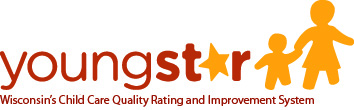 Pedido de YoungStar de servicios en año de descansoYOUNGSTAR REQUEST FOR OFF-YEAR SERVICESProgramas Familiares, Grupales, para Niños en Edad Escolar y Campamentos de DíaFAMILY, GROUP, SCHOOL-AGE, AND DAY CAMP PROGRAMSLa información personal que proporcione se puede utilizar para fines secundarios [Privacy Law, s. 15.04(1)(m), Wisconsin Statutes].En este documento, la palabra “programa” se refiere a los proveedores de cuidado infantil familiar, grupal, centros de cuidado infantil, programas para niños en edad escolar y campamentos de día con licencia.El sistema de calificación y mejora de calidad de YoungStar está diseñado para mejorar la calidad global del cuidado de los niños en Wisconsin. Los programas que reciben el Subsidio para Cuidado Infantil Wisconsin Shares tienen la obligación de participar de YoungStar.Si bien su programa no tiene la obligación de ser calificado y/o recibir servicios de apoyo este año, esta solicitud le permite continuar recibiendo apoyo durante su proceso de mejora y conservación de la calidad. Los programas pueden recibir sólo consulta técnica, sólo calificación o ambos. Los programas tienen acceso a servicios de desarrollo profesional en cualquier momento y no hace falta que se solicite este servicio en el momento de presentar la solicitud.Complete y entregue TODAS LAS PÁGINAS a la oficina de YoungStar de su localidad: https://dcf.wisconsin.gov/youngstar/program/localoffice Todos los programas que participan de YoungStar deben estar regulados. De estos programas regulados, aquellos cuyas licencias o certificaciones han sido revocadas, denegadas o suspendidas se califican con 1 estrella y las familias no pueden recibir autorizaciones de Wisconsin Shares para asistir al programa. Para poder obtener 2 estrellas o más, un programa debe cumplir con las reglamentaciones. Para lograr calificaciones mayores, los programas deben acreditar prácticas de calidad más allá de lo requerido por las normas. Un programa tendrá la opción de recibir los siguientes servicios y recursos una vez recibido este formulario completo:Realizar una calificación de calidad de YoungStar, seguida de una explicación de esa calificaciónLa calificación de calidad de YoungStar se publicará en el sitio web del buscador público de YoungStar y de Cuidado Infantil Regulado del Department of Children and Families: https://childcarefinder.wisconsin.gov/Un proceso claramente definido para abordar cuestiones significativas sobre la calificación de un programa en YoungStarAcceso a materiales informados basados en investigación y a prácticas basadas en pruebasDisponibilidad de soporte por teléfono y por correo electrónico para responder a preguntas e inquietudes Acceso continuo a oportunidades de capacitación, asistencia técnica y soporte de parte de proveedores locales de capacitación y asistencia técnica Una nota sobre responsabilidad e informes:Cada programa trabajará con las oficinas de YoungStar de su localidad. El personal de la oficina local de YoungStar al igual que el personal de cada programa de cuidado infantil tiene la obligación de informar las inquietudes de abuso o desatención de menores. Si un consultor/calificador de YoungStar que se encuentre en el establecimiento observa una práctica que pone en peligro a los niños, el consultor/calificador hará notar el problema al personal del programa y también tendrá la obligación de informarlo a las autoridades adecuadas. Los programas que soliciten recibir consulta técnica de YoungStar se comprometen a:Cumplir con la Política de Participación en YoungStar (YoungStar Participation Policy) (https://dcf.wisconsin.gov/files/youngstar/pdf/policies/participation-policy.pdf) y todas las políticas indicadas en la página web de las políticas de YoungStar (https://dcf.wisconsin.gov/youngstar/providers/policy).Crear un Plan de Mejora de Calidad con metas basadas en los resultados de una autoevaluación completa del programa.Proporcionar tiempo para la asistencia técnica, observación de calificación y/o sesiones de entrenamiento, incluida la consulta con el personal supervisor/administrativo y docente, de ser solicitada. Los programas deben participar activamente de la consulta técnica para calificar para los micro subsidios.Participar intencional y activamente en esfuerzos significativos para mejorar la calidad del programa.Mantener el flujo de la comunicación sobre las necesidades, los intereses, las barreras y los temas de programación durante todo el proceso de asistencia técnica, comenzando desde cuando se solicita asistencia técnica por primera vez. Pedido de servicios en año de descansoSolicito los siguientes servicios opcionales de la oficina local de YoungStar (elija una de las tres opciones que figuran abajo):	A.	Me gustaría que alguien me proporcionara consulta técnica opcional personalizada para ayudarme a mejorar mi programa.	B.	Me gustaría que el personal de YoungStar visitara mi programa y completara una calificación opcional este año. Un programa grupal, familiar o para niños en edad escolar puede obtener una calificación de hasta 5 estrellas, y un programa operativo a corto plazo puede obtener una calificación de hasta 3 estrellas. Acepto permitir acceso sin restricciones a todas las áreas del predio en las que se proporciona cuidado infantil.	Además, me gustaría que alguien me proporcionara consulta técnica opcional personalizada para ayudarme a mejorar mi programa.	C.	No deseo recibir ningún servicio opcional (calificación, consulta, etc.) este año. Entiendo que puedo cambiar de idea y pedir servicios opcionales comunicándome con mi oficina local de YoungStar.   Colaboraciones públicas oficialesPor favor, marque todos los tipos de servicios aplicables e identifique la fuente de financiación e información de personal correspondiente a los servicios que proporciona.Head Start y/o Early Head Start: marque el casillero que figura abajo de corresponder:	Mi programa recibe fondos de       Head Start y/o Early Head Start durante una parte de mi programación.Si marcó este casillero, responda las siguientes preguntas: Indique la cantidad de horas por día que son financiadas por Head Start/Early Head Start (contados hacia los totales de duración de Head Start):      Indique la cantidad promedio de horas por día en que su programa está abierto para el cuidado infantil:      Marque sólo una configuración de personal según corresponda:	Los Maestros Principales son empleados por Head Start para las horas financiadas por Head Start.	Los Maestros Principales son empleados por el programa de cuidado infantil para las horas financiadas por Head Start.	Los Maestros Principales son financiados por medio de una combinación de fuentes de financiación.Kindergarten de 4 años (4K): marque el casillero que figura abajo si corresponde:	Mi programa recibe fondos de la escuela pública       para proporcionar 4K para una parte de mi programación.Si marcó este casillero, por favor responda las siguientes preguntas: Indique la cantidad de horas por día que se dedican a 4K:      Indique la cantidad promedio de horas por día en que su programa está abierto para el cuidado infantil:      Marque sólo una configuración de personal según corresponda:	Los Maestros Principales son empleados por el distrito escolar para las horas financiadas para 4K.	Los Maestros Principales son empleados por el programa de cuidado infantil para las horas financiadas para 4K.	Mi programa proporciona servicios de 4K o Head Start por medio de fondos públicos y no puedo desglosar con facilidad las horas indicadas arriba. Mi oficina local de YoungStar debería comunicarse conmigo para brindar asistencia para completar esta solicitud.YoungStar no proporciona servicios a programas Head Start independientes ni a aulas de 4K financiadas por escuelas públicas. Sin embargo, en el caso de los programas que proporcionan cuidado infantil junto con servicios Head Start o kindergarten de 4K financiados por escuelas públicas, la elegibilidad para recibir asistencia técnica y calificación de YoungStar se determinará en cada caso. programa durante este año. Entiendo que mi programa no tiene la obligación de completar una calificación ni de recibir servicios de apoyo de YoungStar, pero mi programa solicitó recibir estos servicios, según se indica arriba. Cumpliré con la Política de Participación en YoungStar (YoungStar Participation Policy) (https://dcf.wisconsin.gov/files/youngstar/pdf/policies/participation-policy.pdf) y todos los requisitos de YoungStar descritos en los dos documentos de la política de YoungStar (https://dcf.wisconsin.gov/youngstar/providers/policy), según corresponda.Información adicional sobre el perfil del programa en The RegistryTodo programa que desee obtener más de 2 estrellas en YoungStar, y no califique para 4 o 5 estrellas por medio de una acreditación aceptada o por ser de Head Start, debe completar un Perfil del Programa por medio de The Registry. Las instrucciones para hacer esto están disponibles en https://wiregistry.org/wp-content/uploads/Creating-a-Program-Profile-1.pdf. Los programas deben designar un Proveedor Familiar Primario de YoungStar / Maestro Principal / Líder de Grupo / Consejero de Campamento de Día para cada aula/grupo del programa. Los programas deben designar un Licenciatario / Propietario / Director de Registro / Supervisor del Establecimiento para cada programa. Los programas pueden agregar docentes adicionales a las aulas. No agregue Docentes/Líderes de Grupo que sólo enseñan durante la programación de Head Start o del jardín de infantes de 3 ó 4 años financiado por escuelas públicas a su perfil del programa. Comuníquese con la oficina de YoungStar de su localidad para obtener aclaraciones adicionales. Los programas que necesiten ayuda para completar o actualizar sus Perfiles del Programa pueden llamar al Centro de Información de Cuidado Infantil al 1-800-362-7353. Política de Participación en YoungStar La cancelación de las citas programadas con YoungStar o el ausentismo habitual a ellas evita que las mejoras de calidad, las consultas, las evaluaciones y las calificaciones se terminen a tiempo. Todo participante de YoungStar que desee cualquier tipo de asistencia técnica en el establecimiento (asistencia técnica, Calificación Técnica o Calificación Formal) debe firmar un Acuerdo de Participación de Consulta Técnica antes de comenzar el proceso. El Acuerdo explica las normas sobre la participación de buena fe en la asistencia técnica de YoungStar. La Política de Participación en YoungStar completa, incluida la información sobre cancelación de citas, está disponible en: https://dcf.wisconsin.gov/files/youngstar/pdf/policies/participation-policy.pdf  Recursos adicionalesEn YoungStar, se evaluarán los programas usando los Indicadores de Calidad de YoungStar, que se describen en los documentos YoungStar Evaluation Criteria (Criterios de Evaluación de YoungStar) para programas grupales, familiares, para niños en edad escolar y campamentos de día. Estos documentos están disponibles en: https://dcf.wisconsin.gov/youngstar/providers/rating-criteria El Department of Children and Families crea y mantiene:Documentos de la política de YoungStar en: https://dcf.wisconsin.gov/youngstar/providers/policy Preguntas Frecuentes sobre YoungStar en: https://dcf.wisconsin.gov/youngstar/providers/faqsFor Local YoungStar Office Use OnlyNombre del programaNombre del programaNombre del programaNombre del programaNombre del programaNombre del programaNombre del programaFecha de hoy (MM/DD/AAAA) Fecha de hoy (MM/DD/AAAA) Fecha de hoy (MM/DD/AAAA) Número de establecimiento/licencia (de corresponder)Número de establecimiento/licencia (de corresponder)Número de establecimiento/licencia (de corresponder)Número de establecimiento/licencia (de corresponder)Número de Proveedor Número de Proveedor Número de Proveedor Número de lugar Número de lugar Número de lugar Número de lugar Nombre – Licenciatario / Propietario / Director de Registro / Supervisor del establecimientoNombre – Licenciatario / Propietario / Director de Registro / Supervisor del establecimientoNombre – Licenciatario / Propietario / Director de Registro / Supervisor del establecimientoNombre – Licenciatario / Propietario / Director de Registro / Supervisor del establecimientoNombre – Licenciatario / Propietario / Director de Registro / Supervisor del establecimientoNombre – Licenciatario / Propietario / Director de Registro / Supervisor del establecimientoNombre – Licenciatario / Propietario / Director de Registro / Supervisor del establecimientoNombre – Persona de contacto (si es distinta al indicado arriba)Nombre – Persona de contacto (si es distinta al indicado arriba)Nombre – Persona de contacto (si es distinta al indicado arriba)Nombre – Persona de contacto (si es distinta al indicado arriba)Nombre – Persona de contacto (si es distinta al indicado arriba)Nombre – Persona de contacto (si es distinta al indicado arriba)Nombre – Persona de contacto (si es distinta al indicado arriba)Dirección – Programa (Calle, ciudad, estado, código postal)Dirección – Programa (Calle, ciudad, estado, código postal)Dirección – Programa (Calle, ciudad, estado, código postal)Dirección – Programa (Calle, ciudad, estado, código postal)Condado / Tribu – ProgramaCondado / Tribu – ProgramaCondado / Tribu – ProgramaTeléfono Teléfono celularTeléfono celularTeléfono celularTeléfono celularTeléfono celularNúmero de fax Correo electrónico
     Correo electrónico
     Correo electrónico
     Correo electrónico
     Correo electrónico
     Correo electrónico
     Correo electrónico
     Cantidad de niños inscriptos actualmenteCantidad de niños inscriptos actualmenteCantidad de aulas / gruposCantidad de aulas / gruposCantidad de aulas / gruposRango de edades de los niños a los que se cuidaRango de edades de los niños a los que se cuidaYo, autorizo la/s selecciones indicadas arriba para mi FIRMA – Representante autorizado del Programa de Cuidado InfantilFecha de firmaDate ReceivedInitialsComplete?Date ProcessedInitials